Slovní zadání:Úloha D – Přípravek pro zalisováníPožadovaná funkceNa tomto pracovišti má být po stisknutí tlačítka START postupně zalisováno Nd dvojic součástí. Tento počet lze změnit z pracoviště operátora a bude platit od následující dvojice součástí. Po indikaci správného upnutí součásti čidlem začíná zpracovávání jedné dvojice: Raznice připevněná na pneumomotoru A nejdříve jedním dlouhým a jedním krátkým úderem provede zalisování součástí do sebe. Poté musí pneumomotor A zůstat ve vysunuté poloze a tak dlouho součásti přidržovat, dokud pneumomotor B nenalisuje z boku pojistný kolík. Nalisování kolíku se provede jedním pomalým a dvěma rychlými údery. Poté pneumomotor C vysune hotový kus ven a ze zásobníku může být podána a upnuta další dvojice součástí.Náčrt situace a krokový diagram: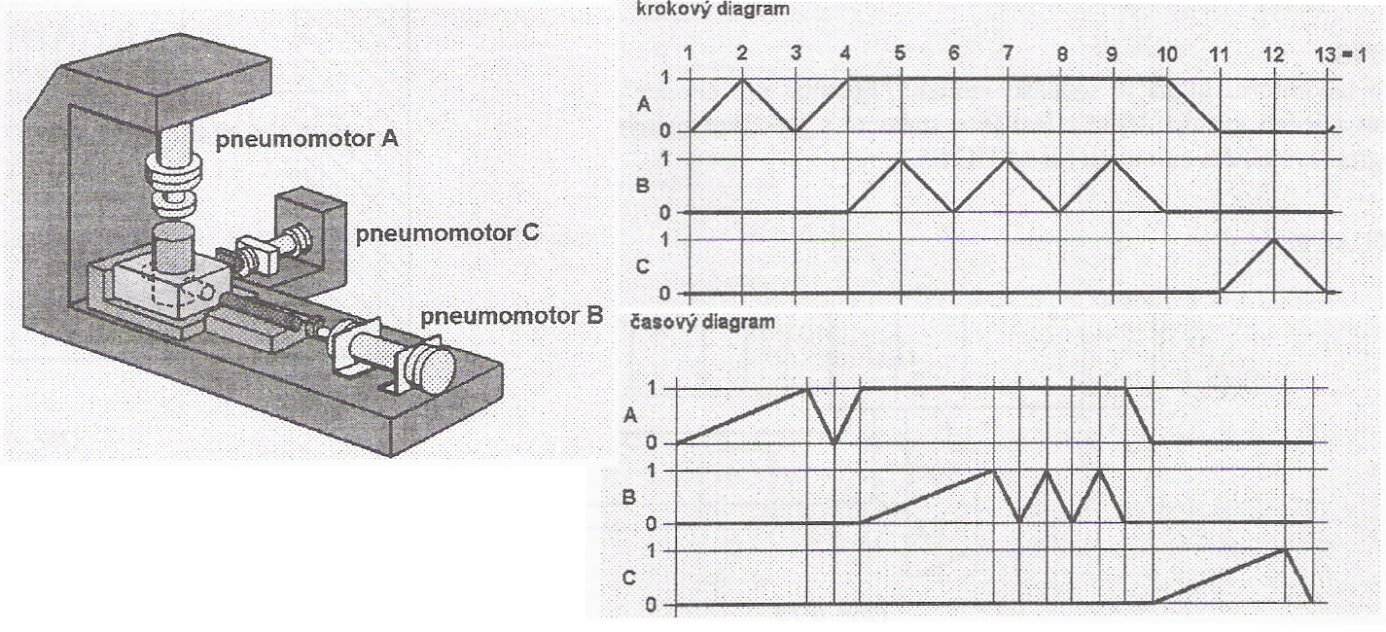 